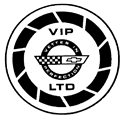 Vettes in perfection2017 summer outingSunday, august 13 from noon till 8 PM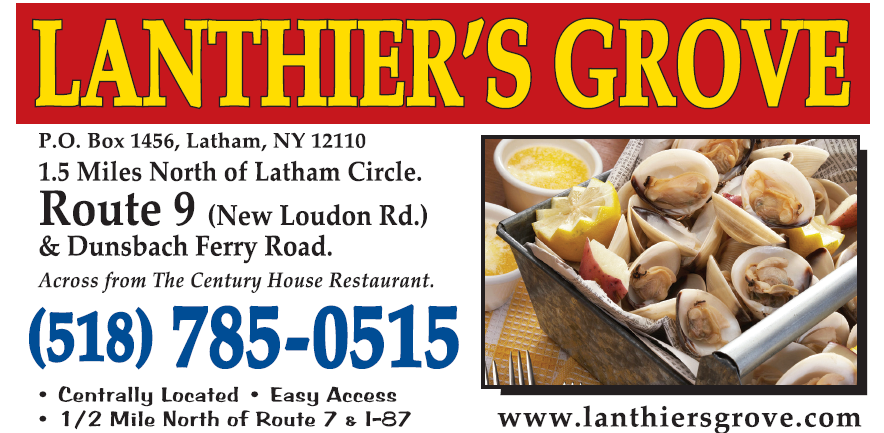 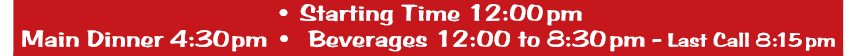 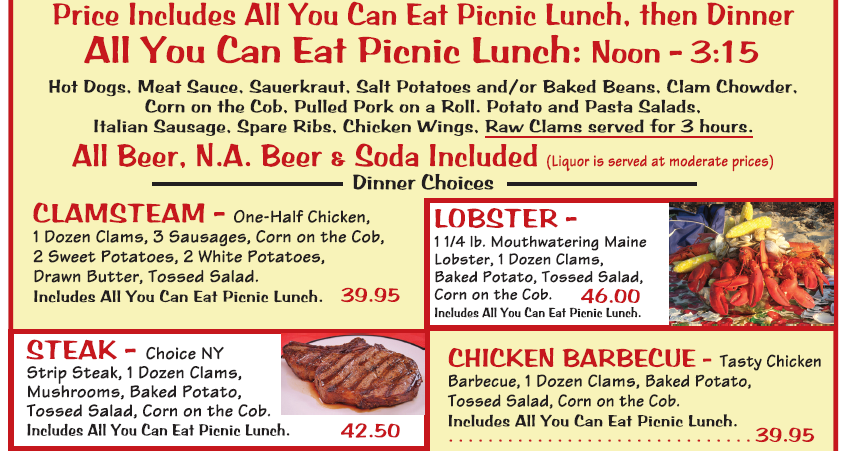 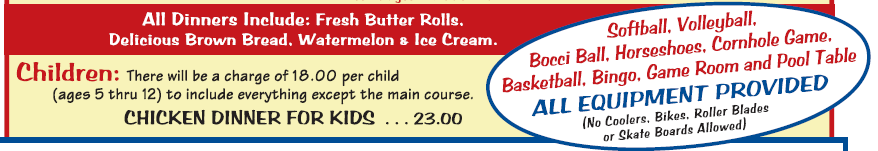 